PAIR OF WALL SCONCES, LIGHTOLIER, ATTRIBUTED TO GERALD THURSTONUSA, c. 1950EA2824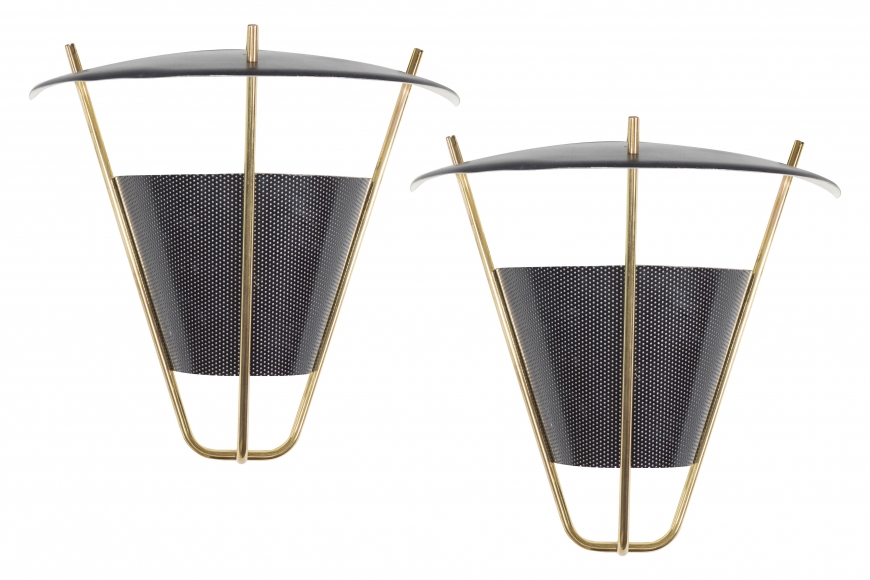 Metal and Brass12” x 6.5” x 13” high